TABLE OF CONTENTSYour business plan is divided into the following sections:3 Operating PlanBusiness location & requirements / advantages / lease details	5Equipment / technology / R&D / environmental aspects	54 Human Resources PlanKey employees	6	Policies & procedures	65 Action PlanAction plan & timetable	76 Executive SummaryA brief description of the project, the financing required, and additional information that help explain the business plan	87 APPENDIX: Financial PlanThe company’s financial performance, both historical and projected includes sales, cost of goods sold, expenses, income statement, balance sheet, cash flow budget, financial requirements, performance indicators, and personal status..If you are a start-up and do not yet have clients or suppliers, you should still contact potential clients and suppliers and include letters of intent and market research information to help show your sales potential. ADDITIONAL INFORMATION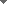  ADDITIONAL INFORMATIONIn this section, describe the physical aspect of your business operations: your location, current and future capacity, lease details, your equipment and technological requirements, and any environmental or other regulations that apply.This section details your human resources plan: key staff, policies & procedures. If your business is expanding, indicate what future resources will be needed. ADDITIONAL INFORMATIONThis section details the future action the business plans to take, usually over the next 2 to 3 years.  ADDITIONAL INFORMATIONIn this section, you provide a summary of the reasons you are seeking financing, together with a summary of your business operations.APPENDIXFINANCIAL PLAN	[ INCOME STATEMENT ]Financial statement showing revenues, expenses and net income of a business over an accounting period. [ INCORPORATION ]Legal process of bringing a company into existence by filing appropriate documentation with federal or provincial legislation. [ INTANGIBLE ASSETS ]Assets that cannot be touched, weighed or measured. They cannot be used for payments of debts and include goodwill (probability that a regular customer will remain so), patent, trademark, incorporations costs. They may produce income and can be sold, that is why they are listed under assets. [ INTEREST COVERAGE RATIO ]Financial ratio defined as Income before interest and taxes divided by Interest expense. It reflects the number of times business income cover interest expenses and represents a safety margin for the business. [ INVENTORY ]Dollar value (cost or market, whichever is lower) of all stock of physical items that a business uses in its production process or has for sale. [ INVENTORY TURNOVER ]Financial ratio that measures the number of times inventory has been sold in a given year. If it is low, it means that products are not selling well.  A  B  C  D  E  F  G  I  L  M  N  O  P  R  S  T  V  W 	[ LABOUR EXPENSES ]Total direct cost to the business for its employees during an accounting period. Includes actual wages paid and cost of all fringe benefits, unless listed separately. [ LEASE ]Legal contract covering the use of property drawn up between an owner (lessor) and a tenant (lessee) for a stated amount of money (rent) and for a specified length of time. [ LEASEHOLD IMPROVEMENTS ]Renovations and other improvements done to the leased property at the expense of the lessee. [ LIABILITIES ]Amounts owed by the business to its creditors, not necessarily to be paid immediately. An obligation to remit money or services at a future date, ex. accounts payable, loans. [ LINE OF CREDIT ]Agreement between a lender and a borrower under which the latter can borrow continuously up to a fixed maximum amount. [ LONG-TERM LIABILITIES ]Outstanding term loans less the current portion (see definition of Current Liabilities) that are not due within the next 12 months.  A  B  C  D  E  F  G  I  L  M  N  O  P  R  S  T  V  W 	[ MARKET ]A group of consumers that can be described in a specific way (e.g., men aged 25 to 35 with an annual income of over $40,000 and living in the Toronto area.)[ MARKET SEGMENT ]Part of a market (e.g., men aged 25 to 35 with an annual income of over $40,000 who live in the Toronto area and are interested in the arts) A  B  C  D  E  F  G  I  L  M  N  O  P  R  S  T  V  W 	[ NET PROFIT ]Excess of all revenues over all expenses during the same accounting period.[ NET PROFIT MARGIN ]Net profit divided by sales; expressed as a percentage.[ NICHE ]Part of a market segment (e.g., men aged 25 to 35 with an annual income of over $40,000 who live in the Toronto area and are interested in performance arts) A  B  C  D  E  F  G  I  L  M  N  O  P  R  S  T  V  W 	[ OPENING INVENTORY ]Value of total inventory or number of units a business has on hand at the opening of the accounting period. [ OPERATING FORECAST ]Anticipated earnings of a business determined by estimating sales and subtracting expected expenses. [ OPERATING INCOME (OR PROFIT) Excess of revenue of a business over its expenses, excluding income derived from sources other than its regular activities, i.e. extraordinary income and expenses, income taxes, dividends, bonuses, withdrawals by owners. [ OVERHEAD ]Costs not directly attributable to the production of a good, ex. salary of factory manager, property taxes.  A  B  C  D  E  F  G  I  L  M  N  O  P  R  S  T  V  W 	 [ PARTNERSHIP ]Form of business ownership in which two or more individuals (or companies) provide the equity capital for a business enterprise. Partners share in the profits as well as the losses of the business. [ PREPAID EXPENSES ]Expenses paid in advance during an accounting period (ex. a two-year insurance premium), part of which will be "used up" in the upcoming accounting period. The unused portion of the expense is considered a current asset and recorded as such on the Balance Sheet. [ PROFIT ]Total revenue less total expenses for an accounting period calculated in accordance with generally accepted accounting principles.  A  B  C  D  E  F  G  I  L  M  N  O  P  R  S  T  V  W 	[ RATIO ANALYSIS ]Analysis that compares financial ratios of a business from one year to another to determine the change in performance over time; it also compares financial ratios of a business to that of other similar businesses or to that of its industry to determine its performance in relation to others. [ RETAINED EARNINGS ]Profits not spent or distributed among owners of a business but reinvested in it.[ RETURN ON ASSETS ]Financial ratio that indicates how efficiently the business has used its available resources to generate income. [ RETURN ON INVESTMENT ]Financial ratio that measures the profitability of the business for its shareholders. [ REVENUE ]Gross proceeds received by a business from the sale of goods or services during an accounting period. It also includes gains from the sale or exchange of assets, interest and dividends earned on investments and other increases in owner's equity.  A  B  C  D  E  F  G  I  L  M  N  O  P  R  S  T  V  W 	[ SALES ]Total value of goods sold or revenue from services rendered. Returns and discounts must be shown as a  reduction from total sales. [ SELLING EXPENSES ]Operating costs directly related to the selling of a product or service (selling salaries, commission, advertising, etc). [ SHAREHOLDERS EQUITY ]Net assets (i.e., minus liabilities) that belong to owners of the business. [ SOLE PROPRIETORSHIP ]Form of business owned and operated by one individual who is responsible for the debts and obligations of the business. [ STATEMENT OF CHANGES IN FINANCIAL POSITION ]Financial statement showing the fluctuation of capital of a business over an accounting period.  A  B  C  D  E  F  G  I  L  M  N  O  P  R  S  T  V  W [ TERM LOAN ]Loan having a fixed term of repayment greater the one year, and a monthly or seasonal principal reduction schedule. [ TOTAL DEBT-TO-EQUITY RATIO ]Financial ratio that measures the solvency for the business: if this ratio is high, the business is at higher risk of not meeting its obligations should a drop in sales occur.  A  B  C  D  E  F  G  I  L  M  N  O  P  R  S  T  V  W 	[ VARIABLE COSTS ]Expenses that vary directly with changes in the volume of sales or production, e.g. raw material costs and sales commissions.  A  B  C  D  E  F  G  I  L  M  N  O  P  R  S  T  V  W 	[ WORKING CAPITAL]Financial ratio that measures the amount of cash a business has to develop itself as opposed to the capital it has invested in fixed assets. A high ratio means the business can convert some assets into cash or obtain cash readily to meet its current obligations and represents a safety cushion for creditors. HOW TO PRINT THESE INSTRUCTIONSFrom the Tools menu, choose Options, and then the Print tab. Check Hidden Text and then click OK. (The user guide and glossary are marked as "hidden text" and normally do not print out.)

You can then print (File menu – Print) the pages you wish.	SECTION 1: BUSINESS OVERVIEW Briefly describe the nature of your operations and the major factors that affect your business and your industry. What does your business produce and sell? How does it do it? Does it operate in a single location or many? What percentage of sales goes to export markets? The sources of information you might consider to complete this section are: Newspapers and trade journals; Existing market and industrial studies and data from Statistics Canada; Interviews with businesses already involved in the industry (distributors, suppliers);Discussions with present and potential clients.Colleagues and experts in your industry to test your assumptions.For startups 	It is important to demonstrate your knowledge of the industry and your specific niche, and that you are aware of any difficulties of entering this field. How strong are the existing major players? Are you dependent on your suppliers or distributors? Explain why your clients will deal with you in particular (your niche), and to what extent.	Major demographic, economic, social and cultural factorsPlace your business' operations and products/services in a global context. Show how your business will succeed based on demographic changes. What is the impact of dual income families or an aging population on your activities, for example? These trends will influence your company’s performance in the long term. Be sure to quote significant newspaper or magazine articles,or social and demographic studies.	Major players (suppliers, distributors, clients)Who controls the market? Are there major suppliers or distributors with whom you must do business? Are there clients who control the market due to the size of their orders? Who drives the prices up or down? This section will allow you to show the level of control you have in your market and your costs. A discussion with people involved in your field (distributors, suppliers, competitors or clients) can help you measure the influence your business can have in your market.	Nature of the industryDescribe the industry in which your business operates: size, potential and growth, concentration (few large firms, many small players), industry lifecycle (introduction, growth, maturity, decline ), long-term potential development.  	Trends in the industryIdentify major trends (economic, social, technological, environmental, geographical factors) affecting your industry and your business, both past and future. How does your business and its products/services fit in those trends? How can they be adapted? As well, evaluate the opportunities and threats to your venture. (growth rate, future possibilities, export markets, foreign competition).	Government or other regulationsTo what extent is your industry regulated? How does this affect your business? Consider laws, bylaws and regulations, environmental concerns, tax breaks for new enterprises, tax shelters for certain types of investments, and so on. The various levels of government can provide all the necessary documentation, and you may want to consult business owners already involved in the community, your Chamber of Commerce or Board of trade or, in specialized cases, a lawyer. SECTION 2: MARKETIn this section, give specific information about your market or region. Is your region or market different from the industry norm? Do you have a niche market? Does your region present specific challenges or opportunities? 	Market segmentDescribe your specific market within your industry: size, region, potential, growth rate, profile (buying behavior, demographics, etc.). If appropriate, mention the evolution of your business: will you serve only one market or target many different ones? Do you plan to enter different markets or serve different segments over time? Are you planning to export?	Products and servicesUse your knowledge of your industry, together with research (trade magazines, trade shows, competitors' websites, promotional literature, service centres or 1-800 lines, etc.) to identify existing products/services that satisfy the same needs (directly or indirectly). Describe how the characteristics, the positioning and the distinctive factors of your products/services will guarantee your success.Questions to ask yourself:How do your products/services compare? Can you improve on what the competitors offer? Is there a way you can differentiate your products/services from those is on the market? Can they hold a distinctive positioning in the customers' mind?	Pricing and distributionDescribe your main pricing strategy (higher, lower or equal to industry players) and distribution strategy (networks, discounts to intermediaries, etc).Questions to ask yourself:
How will your customers find your products/services? How much will they cost? It is useful to start by identifying the pricing and distribution strategies of your competitors and major players using trade magazines, trade shows, promotional literature, visits to wholesalers or retailers, discussions with suppliers, and so on. Compare your products/services: are they high, medium or low priced? Do major players sell directly to customers, through wholesalers or do they use a network of retailers? Are wholesalers covering your entire region?	Implications or risk factorsIn this section, you briefly identify the strengths and weakness and opportunities and threats (SWOT) inherent to your market, and show how your business will respond and what resources will help it succeed. 	Market trendsIs your chosen market prone to changes? This is different from your industry – for example, the demand for the cleaning products you sell may remain high, but if people will be buying them more from superstores and fewer from your current distributor, you will want to note that fact.	Planned responseDetermine your major product and market strategies in terms of products/services, pricing, distribution and communications (advertising, promotion, direct marketing, etc.), and assess your business' future performance in the market (potential market share, sales targets, etc). If appropriate, define the role of your employees, your operations and production policies, technology and R&D, etc.Do not forget that these represent overall corporate strategies.COMPETITIONIn this section, you identify and analyze major competitors (direct and indirect) for each product/service your business offers. Determine their strengths and weaknesses (market position, image, size, quality, strategies) and identify your competitive advantages, i.e. the reasons for which a customer buys or will switch to your product/service.	Competitors and type of competitionIdentify your competitors, both direct (those offering a product/service like yours) and indirect (those offering a product/service that can satisfy the same needs). Is the competition based on service, quality, pricing, distribution, etc.? Determine the elements on which your business will have to fight its way into your market or against foreign companies. As well, evaluate the level of competition by segment (intense, weak) and your business' market entry potential in local or in foreign markets.	Competitors' strengths and weaknessesYou can evaluate your major competitors' strengths and weaknesses in various ways: quality (product and customer service), price (to the customer, commissions paid to the trade/distributors, production costs), product/service (characteristics in relation to needs, technology used), personnel (number, level, training, etc.), distribution (network, location, type of distribution), communications (image, advertising budgets, visibility, media used), promotion (merchandising, trade terms, etc ). For each competitor, gather information on its size, location, number of employees, products sold, network used, pricing and promotional activities.	Competitive advantagesWhat are your strengths that will help you take advantage of your competitors’ weaknesses? What strengths will give you a chance to deal with the industry’s threats and seize business opportunities that arise? Determine the elements your business can use (products, service, image, production, technology, etc.) to distinguish itself from the other players in the industry and to gain market share and profits; these will be related to the key factors developed earlier in the Planned Response section.Useful sources for this section include trade information and interviews with employees (sales force, customer service representatives, production, etc), customers and distributors/suppliers.SALES AND MARKETING PLAN 	CustomersDescribe your customers by name or market segment served. These customers can be major distributors with which your business has distribution agreements or manufacturers which use your products/services . The customers described here would account for the majority of your business' sales; potential customers can also be included, but be realistic. Be sure to consider foreign markets and their importance to your business.Terms • Product/ServiceIf necessary, describe the sales terms and conditions (terms of payment or credit policies) and the products and services you supply.Additional informationInclude information such as customers' expectations, special services required, cross-selling opportunities, and their development projects. Is there potential for alliances or long-term agreements? Buy-outs or mergers? Joint marketing?	SuppliersList the major suppliers that serve your business and the terms & conditions. If you are in a highly competitive sector, it is preferable to have more than one supplier; you will be able to negotiate better prices, and will not be overly dependent on a single company. These suppliers would account for a major portion of your expenses and your business success is highly dependent on them. Potential suppliers can also be included, depending on the interest their products/services represent for your business' operations.to ensure that your company complies with Canadian legislation. ACTION PLANThis is a chronological list of your company’s activities. It gives your banker an overview of how you intend to reach the sales levels described in your financial plan. Many of these activities will come directly from the plans you established in the prior sections. Be as precise as possible (what to do, when, by whom, how, with what objectives and for what budget).EXECUTIVE SUMMARY The executive summary is where your banker, lawyer, accountant or other stakeholders will get their first and often final idea of your project. Often, this is also the document that you will present to potential partners. In a few pages, the reader has to get a clear understanding of what your business does, what it wants to achieve and how you will achieve it.This is the crucial element of your business plan.	Objectives of the plan and description of the projectWhy this plan? What are your goals in preparing this document? Describe the project, i.e. (investment, expansion, acquisition, etc.) you want to 'sell' to potential partners, bankers or other stakeholders.	Business history and nature of operationSummarize your business environment section.	Products and servicesProvide a condensed version of your Sales and Marketing plan.	Project financingSummarize the Financial requirements section from the separate Excel spreadsheet. This is an outline of your financial plan, the project (asset acquisition, business development, etc.) and how you intend to finance it (own funds, investments, loans, equity, etc.). Explain the type of financing your business will eventually ask from its banker(s).	Management and advisorsDescribe who you are and who the people who support you are. Investors, bankers, even stakeholders, want to know who does (or is going to) manage this company. This section gives credibility to your plan. Do not restrict yourself to shareholders; consider advisors as well.	Risk assessment and contingency planWhat are the chances and the conditions under which the plan would not develop as expected, i.e. sales do not materialize, profits do not come, expenses are higher than planned?What are you going to do to ensure the survival of the business, e.g. ease with which assets can be disposed of, guaranteed business/sales, strengths/expertise in sectors, etc.	Financial InstitutionInvestors and bankers will need some information to validate financial information about your business. This is also where you sign and date your business plan. 	Supporting documentsIdentify all the relevant documents you think might support the information detailed in the main document and attach them to your plan. For example: signed contracts from customers, resumes of your partners, market studies, magazine articles that can help you better sell your business plan, etc.FINANCIAL PLAN (EXCEL SPREADSHEET)Down loand the cashflow template found on our website.1 Business OverviewDescription of the business	2Major demographic, economic, social and cultural factors	2Major players (suppliers, distributors, clients)	2Nature of the industry	2Trends in the industry	2Government regulations	2Market segment 	3Products & services	3Pricing and distribution	3Market trends	3Implications or risk factors	3Competitors and type of competition	3Competitors' strengths and weaknesses	3Competitive advantage	32 Sales & Marketing PlanCustomers	4Suppliers	4Advertising & promotion	4Pricing & distribution	4Customer service policy	4In this section, you give a brief description of your company and where it stands in the marketplace.In this section, you give a brief description of your company and where it stands in the marketplace.LEGAL NAME  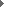 In this section, you give a brief description of your company and where it stands in the marketplace.In this section, you give a brief description of your company and where it stands in the marketplace.In this section, you give a brief description of your company and where it stands in the marketplace.In this section, you give a brief description of your company and where it stands in the marketplace.TRADING NAME In this section, you give a brief description of your company and where it stands in the marketplace.In this section, you give a brief description of your company and where it stands in the marketplace.In this section, you give a brief description of your company and where it stands in the marketplace.In this section, you give a brief description of your company and where it stands in the marketplace.BUSINESS ADDRESSIn this section, you give a brief description of your company and where it stands in the marketplace.In this section, you give a brief description of your company and where it stands in the marketplace.In this section, you give a brief description of your company and where it stands in the marketplace.In this section, you give a brief description of your company and where it stands in the marketplace.PHONEFAX  In this section, you give a brief description of your company and where it stands in the marketplace.In this section, you give a brief description of your company and where it stands in the marketplace.In this section, you give a brief description of your company and where it stands in the marketplace.In this section, you give a brief description of your company and where it stands in the marketplace.E-MAILDESCRIPTION OF THE BUSINESSMAJOR DEMOGRAPHIC, ECONOMIC, SOCIAL  CULTURAL FACTORSMAJOR PLAYERS (suppliers, distributors, clients)NATURE OF THE INDUSTRYTRENDS IN 
THE INDUSTRYGOVERNMENT REGULATIONSTHE MARKETMARKET 
SEGMENTPRODUCTS 
& SERVICESPRICING  DISTRIBUTIONMARKET TRENDS IMPLICATIONS OR RISK FACTORSPLANNED RESPONSECOMPETITIONCOMPETITORS
 TYPE OF COMPETITIONCOMPETITORS' STRENGTHS  WEAKNESSESCOMPETITIVE
ADVANTAGECUSTOMERSNAME/ADDRESSTERMSPRODUCT/SERVICECUSTOMERS1CUSTOMERS2CUSTOMERS3CUSTOMERS4SUPPLIERSNAME/ADDRESSTERMSPRODUCT/SERVICESUPPLIERS1SUPPLIERS2SUPPLIERS3SUPPLIERS4SUPPLIERS5ADVERTISING 
& PROMOTIONPRICING 
& DISTRIBUTIONCUSTOMER SERVICE POLICYLOCATION SIZE  CAPACITY ADVANTAGES OR DISADVANTAGES LEASE OR OWNERSHIP DETAILSEQUIPMENT, FURNITURE & FIXTURESFUTURE 
EXPENDITURES /
TECHNOLOGY REQUIREMENTSRESEARCH  DEVELOPMENTENVIRONMENTAL COMPLIANCEADDITIONAL INFORMATION EMPLOYEESNAME OR TITLE  
(Nº OF POSITIONS)NAME OR TITLE  
(Nº OF POSITIONS) 
RESPONSIBILITIESQUALIFICATIONS EMPLOYEES1 EMPLOYEES234POLICIES & PROCEDURESPOLICIES & PROCEDURESPOLICIES & PROCEDURESPOLICIES & PROCEDURESHOURS OF 
OPERATIONSNUMBER OF EMPLOYEESVACATION
PROGRAMPERFORMANCE ASSESSMENTTRAINING & DEVELOPMENTREMUNERATION  BENEFITSACTION PLANACTIONACTIONBY WHENACTION PLAN1ACTION PLAN234567OBJECTIVES / DESCRIPTION OF THE PROJECTBUSINESS HISTORY / NATURE OF OPERATIONSPRODUCTS  SERVICESPROJECT
FINANCINGMANAGEMENT / ADVISORSDirector 1MANAGEMENT / ADVISORSDirector 2RISK ASSESSMENT & CONTINGENCY PLANFINANCIAL 
INSTITUTIONSUPPORTING DOCUMENTS